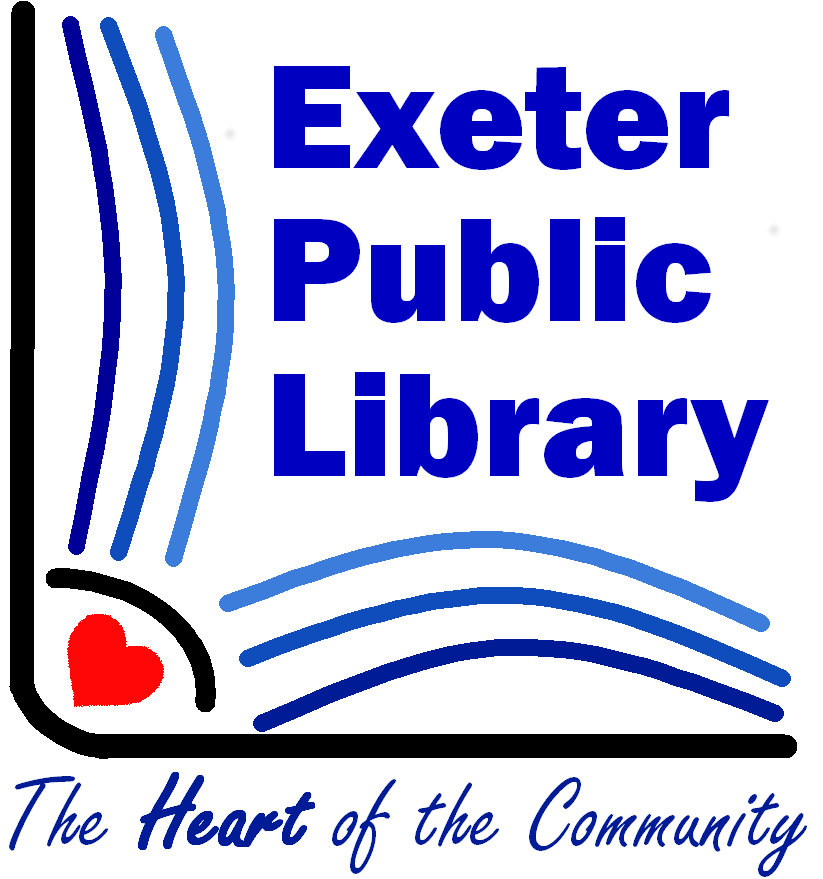 Art Exhibit GuidelinesExeter Public Library displays an ongoing exhibit of local artists’ original works. Artwork is displayed on the main floor’s Godino wing and in a locked display case located on the Mezzanine.The library has available a gallery system with a hanging track and adjustable wire cable hangers. It is the artist’s responsibility to hang the exhibit.  A tall ladder is available for the artist’s use. Because of the exhibit space available, it is advisable to have 2 people hang an exhibit at the library.There is a 15 feet length and 6.5 feet height space wall and a 25 feet length and 6.5 feet height space available for multi-tiered hanging. There is also a locked, lighted display case measuring approximately 6 feet x 4 feet x 3 ½ feet located on the Mezzanine. There is a shelf halfway up the case and the base is wood. This is an ideal space to exhibit 3D media.The library makes a concerted effort to protect each exhibit, but is not responsible for any damaged or stolen artwork. The library does not insure exhibits. If the art is for sale, the transaction must take place between the artist and the buyer. The library collects no percentage of the sale. 10/20/2021 Art Exhibit Guidelines          